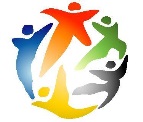 國立臺灣戲曲學院傳統戲曲研習體驗及營隊計畫目的為擴大傳統戲曲欣賞人口，傳承傳統戲曲藝術文化，並結合十二年一貫藝術與人文課程，與文化創意思維成為社會共識的契機，培養藝術欣賞種子，使傳統藝術得以落實於藝術教育，及一般社會大眾日常生活的文化體驗，以達向下紮根、擴大推廣、永續傳承的目標。計畫內容:傳統戲曲藝術為民族文化的無價瑰寶，最能呈現一個民族的文化涵養與藝術品味，以其綜合文學與藝術的風姿，連結時代脈動，體現生命智慧，展演風土人情。國立台灣戲曲學院為臺灣唯一一所培養12年學制的教育學府，分別有京劇、民俗、戲曲音樂、歌仔戲、劇場藝術、客家戲等六個學系，本校作為傳統戲曲專業學府，亦肩負推動傳統藝術傳承推廣的責任。期盼將傳統表演藝術帶到各個大專校院，與師長及學生們共同領受及體驗傳統戲曲、民俗、音樂之美，藉由這樣的聯結，讓參與者認識本土戲曲、傳統多元藝術進而達到提升涵養心靈與悠遊藝文的目標對象各大專校院及中小學及有興趣的民眾實施時間客製化的安排(配合各校之時間，規劃半天或一日之課程)實施方法規劃相關研習課程，或觀賞演出(碧湖劇場)，及校園導覽，將依各校需求做系列體驗規劃課程或營隊。研習營結業後，將製作研習證明書，以之證明。課程介紹研習課程(以下課程為範例，將依各校需求規劃不同課程)觀賞「碧湖劇場」1.「碧湖劇場」流程表(週二)2.「碧湖劇場」流程表(週四)  3.表演節目介紹(三)校園參觀        參觀戲曲學院學生實際上課及練功情形，了解戲校學生生活環境。費用需求碧湖劇場門票：團體票300元/人(20人以上)，學生200元/人。    研習課程費用另行報價。預期效益擴展視野：透過欣賞及參訪交流，相互刺激，進而學習傾聽、欣賞、包容不同文化的意涵，擴展認識戲曲藝術之寬廣視野。多元提升：強化輔導學生對傳統戲曲藝術之認知，進而喜好傳統戲曲藝術之美。藝術深耕：連結傳統戲曲與中小學藝術教育之橋梁，共同優遊於藝術間，並且以人文涵養彼此，傳承推廣於校園，孕育創新思維。活動接洽事宜聯繫方式：可洽詢電話02-27962666#1243、1242進修推廣組，馬薇茜組長或常志環。敲定參訪日期、時間、人數及參訪內容及經費等事宜。報名表傳真電話：02-27922114     傳真後請來電確認。戲曲身段戲曲身段教學、扮相體驗(戲曲服裝道具及蹻功)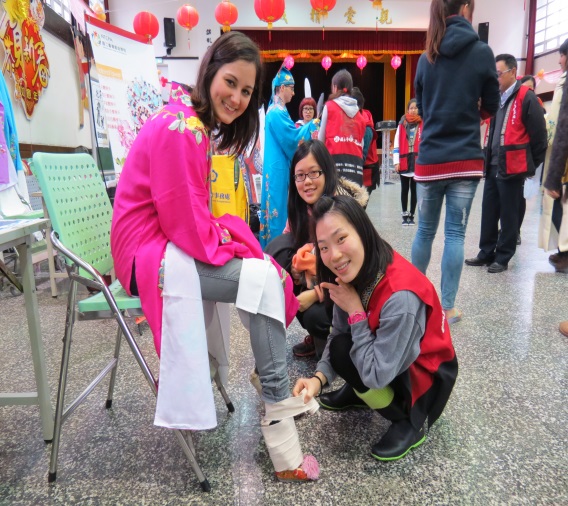 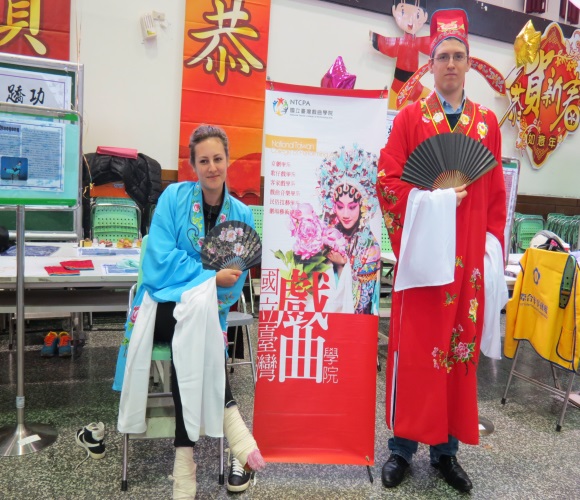 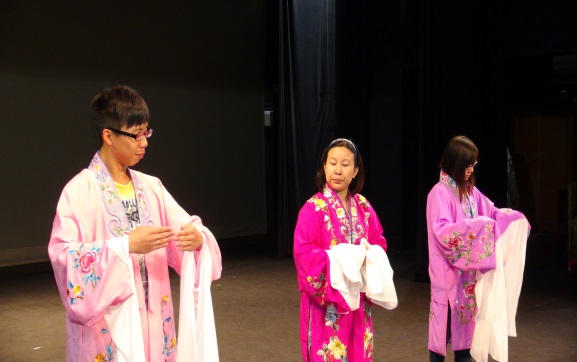 由發聲學起進而學起優美的身段。京劇分為「唱念做打」。唱就是行腔。念就是具有音樂性的念白，京劇中的念白分京白、韻白和蘇白，京白是用北京音，韻白則用湖廣音、中州韻，蘇白使用蘇南地區的方言。做就是做表和身段。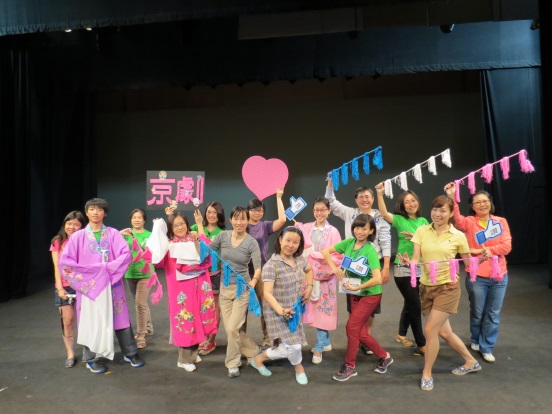 打是結合民間武術將其舞蹈化的武打動作。太鼓太鼓由字面上來看，是指「豐滿、圓厚的鼓」。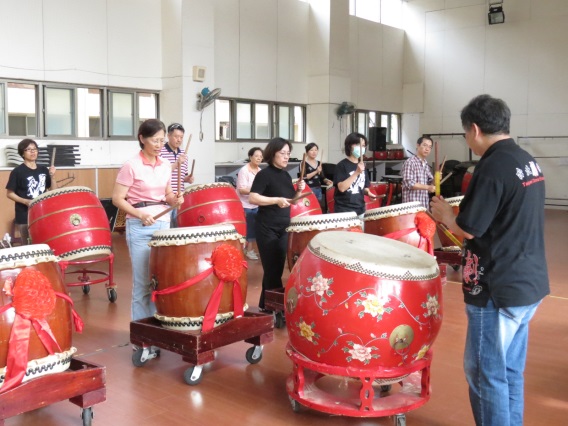 結合節奏感與肢體韻律的動感，氣勢磅礡。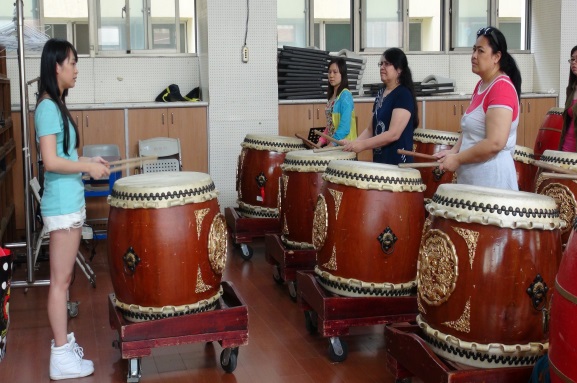 其聲音隆隆磅礡，震撼人心。是祈福、天與鼓舞士氣時，不可或缺的樂器。因鼓聲隆隆，在表演時凝聚了觀眾的專注，往往是開場或迎賓最佳節目，而表演者力與美的表現,令觀賞者感動震撼！太鼓表演傳達滿心的祝福，更是對天地萬物的敬心！太鼓的演出，讓參與者有表演空間，因觀眾熱情掌聲，也讓參與者培養出表演禮儀，自信心！更因有更多參與社區、大型活動的機會，增廣見聞！臉譜彩繪臉譜彩繪示範及學員臉譜彩繪面具DIY 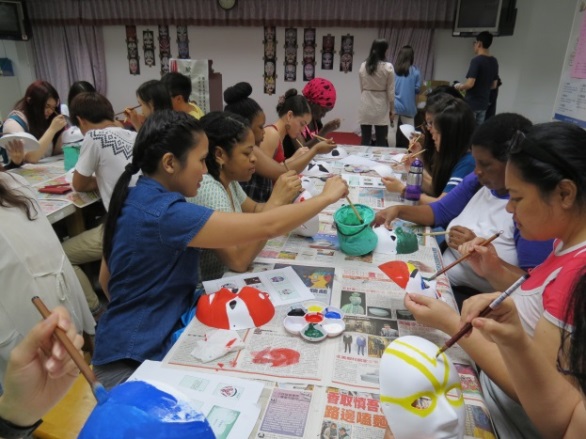 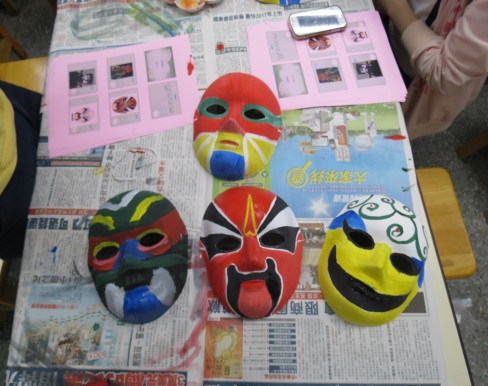 臉譜是運用色彩和線條構成各種圖案，以象徵人物的性格和品質。臉譜的作用可歸納成四點：暗示性格 介紹特點褒貶善惡明辨美醜了解京劇裡每位角色裝扮與獨特的個性。雜技體驗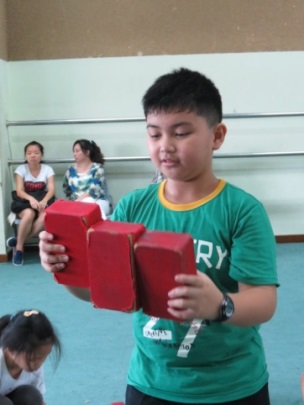 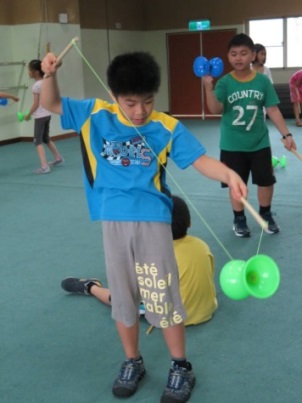 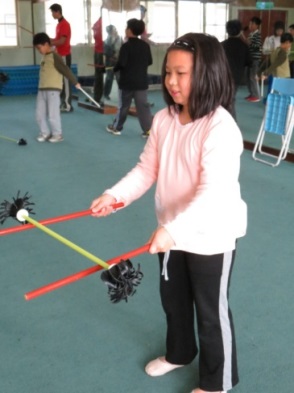 時間內容 (Program)14：00--14：30雜技演出14：30--15：00京劇文物館參觀（中文導覽）15：00--15：15認識京劇影片欣賞15：15--15：45京劇演出（提供中文字幕）時間內容 (Program)10：00--10：30雜技演出10：30--11：00京劇文物館參觀（中文導覽）11：00--11：15認識京劇影片欣賞11：15--11：45京劇演出（提供中文字幕）京劇團《木蘭》中國五胡亂華後邊疆紛擾，人民強制入軍籍，有花弧者年老多病，其女木蘭見老父為難，心有不忍，願替父從軍，更易男裝慨然辭別。花木蘭至軍營報到，巡營瞭哨，殲敵衛國，屬建奇功。《弼馬溫》孫悟空未皈依佛門之前，佔據花果山、水濂洞為王，玉帝命太白星君銜昌招安，封孫悟空為弼馬溫看守馬廄，予以安撫。不想孫悟空從馬王口中得知，原來弼馬溫只是一個看管馬匹的小官，一怒之下與馬王、眾神將大打出手。《鍾馗嫁妹》鍾馗嫁妹，是個民間傳奇劇，傳說中中國有個捉鬼大王，名叫「鍾馗」他為了感念生前好友杜平的恩惠，在一個月光皎潔、殘雪未化的夜晚，率同眾鬼魅返家護送胞妹與好友杜平成婚的一段表演。綜藝團《寶島頌》以傳統方式呈現雜技的千變化，力與美的高難度平衡技巧，令人驚艷，更是振奮人心。《原鄉情》一方水土，一方人。台灣，美麗的福爾摩莎，神秘的高山國；在秀麗的山川深處，發生太多太多親情、愛情、友情的動人情事……《華之韻》女中豪傑精神抖擻，技藝高超。再看，跳動的生命，疊起羅漢，與天抗爭，與地抗衡！校名科系名稱參訪人數預計參訪時間聯絡人職稱聯絡電話EMAIL備註